Publicado en  el 16/12/2016 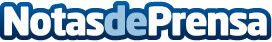 Facebook quiere acabar con las noticias falsas y ha desarrollado un plan para deshacerse de ellas Las redes sociales son objeto de rumores y contenidos falsos, es el caso de la plataforma Facebook que debido a muchas de las noticias identificadas considera que es necesario evaluar, comprobar y verificar los datos Datos de contacto:Nota de prensa publicada en: https://www.notasdeprensa.es/facebook-quiere-acabar-con-las-noticias-falsas_1 Categorias: Comunicación E-Commerce Dispositivos móviles Innovación Tecnológica http://www.notasdeprensa.es